CAMARA MUNICIPAL DE SANTA BRANCA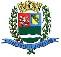 SECRETARIA DE FINANÇAS - CNPJ.01.958.948/0001-17PCA AJUDANTE BRAGA 108 CENTRO SANTA BRANCAData: 05/07/2018 11:15:01Balancete da Despesa do período de 01/06/2018 até 30/06/2018                                                                                                                   Sistema CECAM (Página: 1 / 2)CAMARA MUNICIPAL DE SANTA BRANCA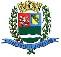 SECRETARIA DE FINANÇAS - CNPJ.01.958.948/0001-17PCA AJUDANTE BRAGA 108 CENTRO SANTA BRANCAData: 05/07/2018 11:15:01Balancete da Despesa do período de 01/06/2018 até 30/06/2018                                                                                                                   Sistema CECAM (Página: 2 / 2)SANTA BRANCA, 30 de Junho de 20182.1 - CAMARA MUNICIPAL DE SANTA BRANCADotaçãoEmpenhadoEmpenhadoLiquidadoPagoFUNCIONAL PROGRAMÁTICAFichaD.R.InicialAlteraçãoAutorizadoSaldo AtualDisponívelReservadoAnteriorNo PeríodoAtualA PagarAnteriorNo PeríodoAtualAnteriorNo PeríodoAtualProcessado01 - PODER LEGISLATIVO1.723.560,001.723.560,00928.534,09928.534,09698.256,9996.768,92795.025,91121.363,65576.325,18116.892,94693.218,12552.114,87121.547,39673.662,2619.555,861 - CAMARA MUNICIPAL1.723.560,001.723.560,00928.534,09928.534,09698.256,9996.768,92795.025,91121.363,65576.325,18116.892,94693.218,12552.114,87121.547,39673.662,2619.555,861 - Legislativa1.723.560,001.723.560,00928.534,09928.534,09698.256,9996.768,92795.025,91121.363,65576.325,18116.892,94693.218,12552.114,87121.547,39673.662,2619.555,8631 - Ação Legislativa1.723.560,001.723.560,00928.534,09928.534,09698.256,9996.768,92795.025,91121.363,65576.325,18116.892,94693.218,12552.114,87121.547,39673.662,2619.555,861 - MANUTENÇÃO DA CAMAR1.723.560,001.723.560,00928.534,09928.534,09698.256,9996.768,92795.025,91121.363,65576.325,18116.892,94693.218,12552.114,87121.547,39673.662,2619.555,862001 - MANUTENÇÃO DA C1.723.560,001.723.560,00928.534,09928.534,09698.256,9996.768,92795.025,91121.363,65576.325,18116.892,94693.218,12552.114,87121.547,39673.662,2619.555,863.1.90.11.00 - VENCIMENT101930.000,00930.000,00532.838,82532.838,82325.996,8671.164,32397.161,18325.996,8671.164,32397.161,18325.996,8671.164,32397.161,183.1.90.11.01 - VENCIMEN144.124,5230.713,24174.837,76144.124,5230.713,24174.837,76144.124,5230.713,24174.837,763.1.90.11.37 - GRATIFIC56.554,5011.227,9867.782,4856.554,5011.227,9867.782,4856.554,5011.227,9867.782,483.1.90.11.43 - 13º SALÁRIO6.442,566.442,566.442,566.442,566.442,566.442,563.1.90.11.44 - FÉRIAS -1.383,521.383,521.383,521.383,521.383,521.383,523.1.90.11.45 - FÉRIAS -691,76691,76691,76691,76691,76691,763.1.90.11.46 - FÉRIAS -7.323,107.323,107.323,107.323,107.323,107.323,103.1.90.11.60 - REMUNER116.800,0021.900,00138.700,00116.800,0021.900,00138.700,00116.800,0021.900,00138.700,003.1.90.13.00 - OBRIGAÇÕE201225.000,00225.000,00134.085,23134.085,2375.957,7614.957,0190.914,7714.957,0175.957,7614.957,0190.914,7761.002,5014.955,2675.957,7614.957,013.1.90.13.01 - FGTS9.374,011.802,8311.176,841.802,839.374,011.802,8311.176,847.607,151.766,869.374,011.802,833.1.90.13.02 - CONTRIBUI66.583,7513.154,1879.737,9313.154,1866.583,7513.154,1879.737,9353.395,3513.188,4066.583,7513.154,183.3.90.30.00 - MATERIAL30190.560,0090.560,0056.361,0656.361,0630.659,353.539,5934.198,9413.727,9618.134,874.133,3022.268,1716.842,633.628,3520.470,981.797,193.3.90.30.01 - COMBUSTÍ15.999,3715.999,3711.644,773.474,89879,714.354,603.305,891.048,714.354,603.3.90.30.07 - GÊNEROS2.957,891.320,494.278,381.320,492.957,891.320,494.278,382.226,15731,742.957,891.320,493.3.90.30.16 - MATERIAL265,20265,20265,20265,20265,20265,203.3.90.30.17 - MATERIA7.404,007.404,007.404,007.404,007.404,007.404,003.3.90.30.22 - MATERIAL2.543,691.339,103.882,79476,702.543,691.339,103.882,792.152,191.253,903.406,09476,703.3.90.30.25 - MATERIA290,00290,00290,00290,00290,00290,003.3.90.30.26 - MATERIAL1.489,201.489,201.489,201.489,201.489,201.489,203.3.90.30.29 - MATERIAL286,00286,00286,003.3.90.30.39 - MATERIA304,00304,00304,00304,00304,00304,003.3.90.36.00 - OUTROS SE40110.000,0010.000,009.105,169.105,16694,84200,00894,84694,84200,00894,84694,84200,00894,843.3.90.36.06 - SERVIÇOS395,24395,24395,24395,24395,24395,243.3.90.36.99 - OUTROS S299,60200,00499,60299,60200,00499,60299,60200,00499,603.3.90.39.00 - OUTROS SE501313.000,00313.000,0062.433,8962.433,89243.658,116.908,00250.566,1189.794,68138.576,7824.996,31163.573,09130.613,9730.157,46160.771,432.801,663.3.90.39.01 - ASSINATU599,00599,00599,00599,00599,00599,003.3.90.39.05 - SERVIÇOS73.526,5673.526,5615.806,6451.116,607.253,3258.369,9250.466,607.253,3257.719,92650,003.3.90.39.17 - MANUTE1.950,001.950,001.950,003.3.90.39.19 - MANUTEN3.329,00248,003.577,003.329,00248,003.577,003.329,00248,003.577,003.3.90.39.20 - MANUTE950,00950,00950,00950,00950,00950,003.3.90.39.43 - SERVIÇOS7.500,007.500,002.953,993.770,01776,004.546,013.770,01776,004.546,013.3.90.39.48 - SERVIÇO1.800,001.800,001.800,001.800,001.800,001.800,003.3.90.39.57 - SERVIÇO1.140,001.140,00190,00760,00190,00950,00760,00190,00950,003.3.90.39.58 - SERVIÇO9.927,679.927,675.347,633.786,25793,794.580,043.786,25793,794.580,043.3.90.39.59 - SERVIÇOS2.355,004.710,007.065,003.925,002.355,00785,003.140,002.355,00785,003.140,003.3.90.39.63 - SERVIÇOS790,00790,00790,00790,00790,00790,003.3.90.39.69 - SEGUROS6.483,876.483,876.483,876.483,876.483,876.483,873.3.90.39.77 - VIGILÂNC7.646,607.646,604.641,003.005,60663,003.668,602.342,60663,003.005,60663,003.3.90.39.78 - LIMPEZA70.730,4770.730,4735.473,7929.344,395.912,2935.256,6823.432,1011.824,5835.256,683.3.90.39.81 - SERVIÇOS701,00701,00366,53283,4751,00334,47283,4751,00334,473.3.90.39.83 - SERVIÇO595,00595,00595,00595,00595,00595,003.3.90.39.90 - SERVIÇOS13.985,3013.985,306.361,265.120,843.991,869.112,704.383,323.240,727.624,041.488,663.3.90.39.95 - MANUTE6.250,006.250,002.360,003.300,00590,003.890,003.300,00590,003.890,003.3.90.39.97 - DESPESA3.122,343.122,341.130,911.593,52397,911.991,431.593,52397,911.991,433.3.90.39.99 - OUTROS S32.226,3032.226,309.287,9321.394,231.544,1422.938,3721.394,231.544,1422.938,373.3.90.46.00 - AUXÍLIO AL70115.000,0015.000,003.464,003.464,0011.536,0011.536,002.884,007.210,001.442,008.652,007.210,001.442,008.652,00DotaçãoEmpenhadoEmpenhadoLiquidadoPagoFUNCIONAL PROGRAMÁTICAFichaD.R.InicialAlteraçãoAutorizadoSaldo AtualDisponívelReservadoAnteriorNo PeríodoAtualA PagarAnteriorNo PeríodoAtualAnteriorNo PeríodoAtualProcessado3.3.90.46.01 - INDENIZA11.536,0011.536,002.884,007.210,001.442,008.652,007.210,001.442,008.652,004.4.90.52.00 - EQUIPAME601140.000,00140.000,00130.245,93130.245,939.754,079.754,079.754,079.754,079.754,079.754,074.4.90.52.33 - EQUIPAME3.270,003.270,003.270,003.270,003.270,003.270,004.4.90.52.35 - EQUIPAM6.484,076.484,076.484,076.484,076.484,076.484,07TOTAL ORÇAMENTÁRIO1.723.560,001.723.560,00928.534,09928.534,09698.256,9996.768,92795.025,91121.363,65576.325,18116.892,94693.218,12552.114,87121.547,39673.662,2619.555,86TOTAL SUPRIMENTO FINANCEIROTOTAL EXTRAORÇAMENTÁRIO86.939,5220.688,11107.627,6311.3.81.06.00 - VALORES580101ASSISTENCIA MEDICA6.398,391.408,737.807,1221.8.81.01.02 - CONTRIBUI531101I.N.S.S.25.977,485.911,5831.889,0621.8.81.01.08 - ISS (F)532001ISS1.074,57146,621.221,1921.8.81.01.10 - PENSÃO ALI531501PENSAO JUDICIAL ALIMENTICIA7.399,801.479,968.879,7621.8.81.01.11 - PLANOS DE531901CONVENIO MEDICO5.581,811.240,006.821,8121.8.81.01.15 - RETENÇÕE531401EMPRESTIMOS BANCARIOS32.916,557.736,2440.652,7921.8.81.01.99 - OUTROS C531701VALE MERCADORIA5.605,922.445,988.051,9021.8.81.01.99 - OUTROS C531801DESCONTOS PESSOAIS1.985,00319,002.304,00TOTAL DE RESTOS A PAGARTOTAL EXTRA + SUPRIMENTO + RESTOS APTOTAL EXTRA + SUPRIMENTO + RESTOS APTOTAL EXTRA + SUPRIMENTO + RESTOS AP86.939,5220.688,11107.627,63TOTAL639.054,39142.235,50781.289,89SALDO PARA O MÊS SEGUINTETESOURARIA0,00BANCOS CONTA MOVIMENTO224.770,33----------------------TOTAL DE CAIXA E BANCOS224.770,33----------------------TOTAL GERAL1.006.060,22=============LUIS FERNANDO DA SILVA BARROSANTONIO CARLOS DE OLIVEIRAEDER DE ARAUJO SENNACRC SP-325493/O-3RG. 20.143.977-3CONTADOR LEGISLATIVORESPONS.P.TESOURARIAPRESIDENTE